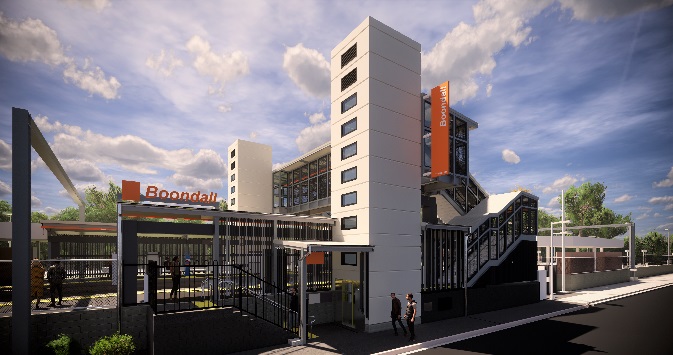 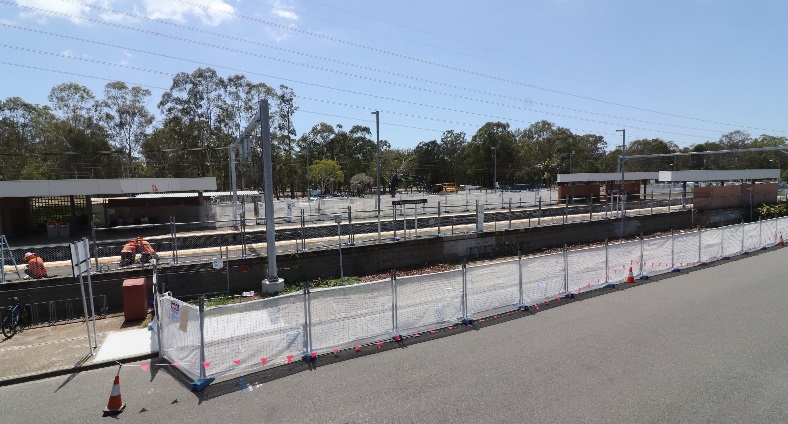 Project progressActivities undertaken at Boondall in January included:closure of eastern (station-side) footpath on Aberdeen Parade to establish work zonerelocation of bike rack from Aberdeen Parade to southern station entrancetrimming vegetation in the work zone on Aberdeen Paradeinstallation of temporary barriers on footbridge.Upcoming worksDuring February, customers and the community can expect to see the following activities:foundation works for raised platform sectionsexcavation and construction of footings and foundations for new footbridge and lift shafts.Please take care around the work zones.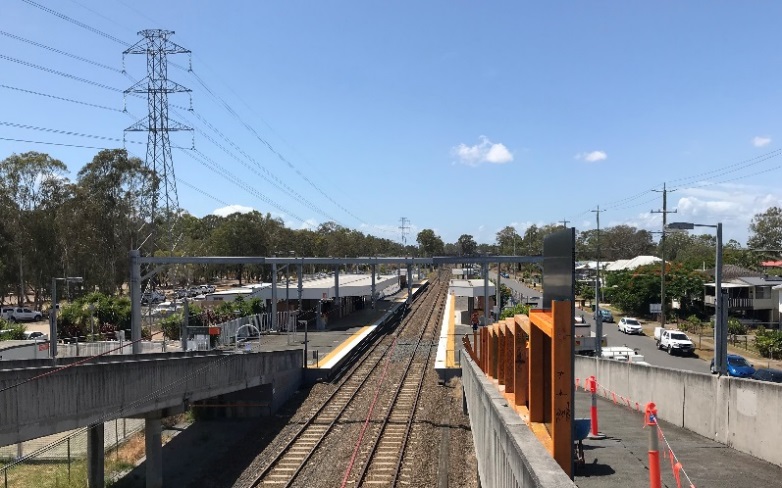 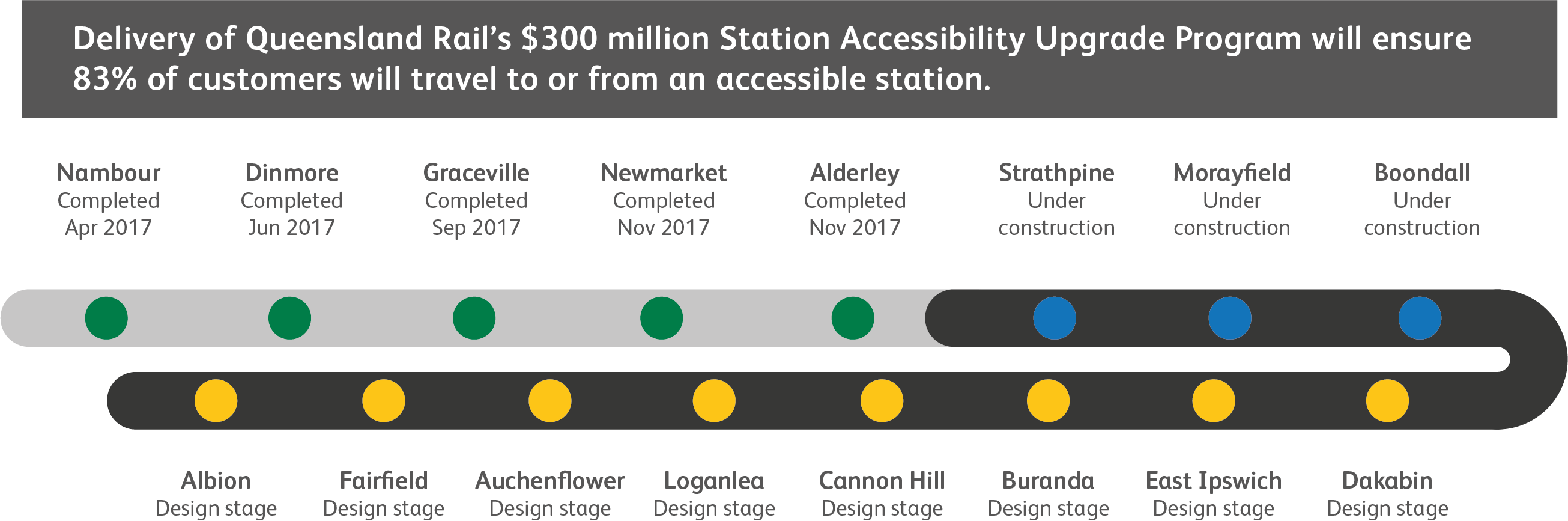 Construction impactsNormal working hours are 6am to 5pm Monday to Saturday. Construction activities may involve: noise associated with heavy machinerytemporary changes to station access pathschanged traffic/parking conditions (Aberdeen Parade)increased vehicle movements near worksmobile lighting towers for night works.Local residents will be given advance notification of construction activities likely to cause impacts, including after hours work (nights and Sundays, as required).We thank customers and the community for your patience and cooperation as we work to improve your station.Contact usFor more information or to provide feedback:Phone:	1800 722 203 (free call)Email:	stationsupgrade@qr.com.auWebsite:	queenslandrail.com.au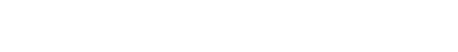 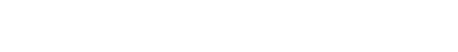 